Teacher Recommendation Form for IB and AICE ApplicantsStudents applying for the AICE or IB programs must have four academic teacher recommendations which include one each from math, science, language arts and social studies.  After completing the first 3 lines, student applicants are to provide a copy of this form to each teacher with as much advanced notice as possible before the Academy Application deadline.  Completed teacher recommendation forms are not to be returned to the student, but should be submitted to the receiving school by the teacher recommenders (see instructions below).Student Name (please print): 							Current School				Teacher Name (please print):							Subject:					Circle the name of the program and school for which this student is applying:   	
___________IB/Nease	___	__IB/Pedro Menendez 		_AICE/St. Augustine 		AICE/Beachside___________~~~~~~~~~~~~~~~~~~~~~~~~~~~~~~~~~~~~~~~~~~~~~~~~~~~~~~~~~~~~~~~~~~~~~~~~~~~~~~~~~~~~~~~~~~~~~~~~~~~~~~~~~~~~~~~~~~~~~~~~TEACHER RATINGSThe student above is applying for admission into IB or AICE.  Using the following scale, please indicate the frequency with which this student demonstrates the characteristics below in your classroom.– Always		3 – Usually		2 – Sometimes		1 – Seldom		0 – Never	 A) Student completes and submits assignments on time	 B) Student is able to work collaboratively within a group setting	 C) Student performs well on classroom assessments	 D) Student’s work demonstrates advanced proficiency in writing	 E) Student attends school on a regular basis	 F) Student demonstrates self-advocacy skills	 G) Student participates actively in class discussions	 H) Student demonstrates organizational skills (binders, notebook, planner, etc.)	 I) Student’s overall academic performance demonstrates a strong likelihood of success in an advanced 			    academic program (i.e., AP, Dual Enrollment, AICE, IB, college level courses)~~~~~~~~~~~~~~~~~~~~~~~~~~~~~~~~~~~~~~~~~~~~~~~~~~~~~~~~~~~~~~~~~~~~~~~~~~~~~~~~~~~~~~~~~~~~~~~~~~Thank you for taking the time to complete this recommendation for your student.  If you have any questions about this form or the Academy Application process, please feel free to contact any of the academy coordinators.Please submit this recommendation to the appropriate coordinator listed below via inter-office mail, USPS, email or drop it off at the front office of the receiving school by January 31, 2023.Missy Kennedy
Nease High School10550 Ray RoadPonte Vedra, FL 32081Missy.Kennedy@stjohns.k12.fl.us 
W: 904-547-8309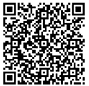 Carolie Shultz Pedro Menendez High School 600 State Road 206 West St. Augustine, FL 32086 Carolie.Shultz@stjohns.k12.fl.us W: 904-547-8690 Dena Bechtle St. Augustine High School 3205 Varella Avenue St. Augustine, FL 32084 Dena.Bechtle@stjohns.k12.fl.us  W: 904-547-8533 Mollie Altick Beachside High School 1070 Beachwalk Blvd. St. Johns, FL 32259 Mollie.Altick@stjohns.k12.fl.us  W: 904-547-4404